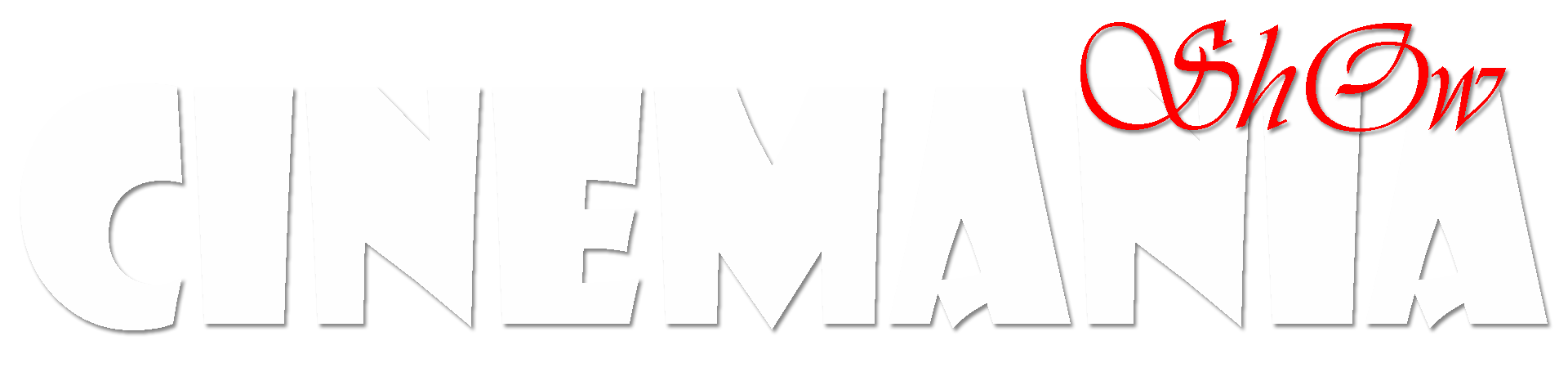 Технический райдер:Звукоусиливающая система (PA System):Полно-диапазонный звукоусиливающий комплект известного профессионального производителя. (типа: Meyer Sound, L’Acoustics, Martin Audio, Coda Audio, Verse, FBT, Electro Voice, JBL, Turbo Sound, Nexo, QSC, GAE и прочих зарекомендовавших себя). Предпочтительно линейные массивы (Line Arrey). Звуковое давление системы не менее 130 дБ в метре. Уточняем, что это НЕ Behringer, НЕ Alto, НЕ Mackie, а также НЕ самопилы народных умельцев и НЕ пластиковые серии типа JBL EON. Микшерный пульт (FOH MIX). Аналоговый или цифровой не принципиально.- Если пульт аналоговый, обязательна внешняя обработка на вокал - компрессор + процессор эффектов HALL, Delay. Производитель класса Lexicon, TC Electronics. Возвраты развести по разным фейдерам – Hall, Delay. Выходной 31-полосный мастер-эквалайзер.
Два отдельных входа XLR с параметрикой на каждый канал для микрофонов. 
Вокальные радио-микрофоны Shure BETA 58A или классом выше - 2 шт. Разъём миниджек 3,5 мм., либо два свободных входа Jack для входа стерео-пары, подключение через di-box. ! Место для размещения ноутбука.Мониторная линия на сцену: Акустические системы 12" или 15", минимум 2шт. по 400-500W.При выступлении на больших площадках дополнительно необходимы 2 линии прострелов.ВАЖНО!Пульт должен быть расположен в зоне уверенной регулировки звука! (НЕ за сценой и НЕ под балконом) * к началу саунд-чека все вопросы саунд-инжиниринга должны быть решены - кардиоды построены, паразитные частоты диагностированы и деликатно отрезаны. 
4. Пожелания по свету: Управляемые световые эффекты на сцену. 
Записать 5-6 основных пресетов по свету: сцена белый, свет перед сценой, движение меленное, движение быстрое, стробы, режим дискотеки, плюс пара сцен с фиксированными цветами и точками. Подстройка на чеке. Контактное лицо:  +7 (985) 928-08-29 Ильдар (все технические нюансы желательно обговаривать заблаговременно)Бытовой райдер:-отдельная гримерка- зеркало в полный рост- вешала для костюмов- вертикальный отпариватель - утюг и гладильная доска или место для глажки- стол, стулья/диваны/кресла - розетка на 220в Питание на мероприятии:Во время саундчека и до отъезда группы:- чай/кофе- вода без газаЕда:- Сэндвичи/Бутерброды/Салаты/Фрукты- Горячее (обед/ужин) – в случае пребывания коллектива на площадке более 3-х часовКонтактное лицо: +7 (916) 273-32-25 ЕкатеринаНа выезде: перелет, трансфер, проживание и питание  - за счет принимающей стороны. В туре 8 человек (6 артистов, менеджер, звекорежиссер). Условия перелета и проживания оговариваются заранее с менеджером коллектива.e-mail: cinemania.pro@mail.ruweb: www.cinemania.pro 